НазваниеДидактическая игра для детей с ОВЗ «Разложи фрукты и овощи»Краткое содержание     Дидактическая игра детей с ОВЗ «Разложи овощи и фрукты» представлена в виде карточек на липучках, также есть две корзинки и разделочная доска. Карточки представляют собой изображения овощей и фруктов. Для обогащения словаря ребенка и развития его речи предлагаются задания, в которых рассматриваются внешний вид, цвет, форма овощей и фруктов, их вкус и блюда, которые можно из них приготовить, польза от их употребления в пищу для людей и животных.     Данная игра для дошкольного возраста с ОВЗ. Эту игру можно использовать как во время образовательной деятельности, так и во время проведения индивидуальной  и групповой работы, в режимные моменты, а также дома с родителями. Данный материал поможет воспитателям, детям и их родителям закрепить знания детей о фруктах и  овощах в игровой форме.Актуальность игры   Дети дошкольного возраста с ОВЗ  знакомятся с такими понятиями как овощи и фрукты. Для многих детей эти понятия неразделимы, очень сложно их классифицировать. Чтобы помочь детям классифицировать овощи и фрукты, необходимо познакомить со свойствами и местом их произрастания. Кроме того, дети не всегда охотно употребляют в пищу полезные овощи и фрукты. В ходе игры дети дошкольного возраста с ОВЗ знакомятся с такими свойствами: цвет, величина, форма, польза для человека. Умение детей классифицировать, сравнивать и обобщать способствует умственному развитию детей, развивает интерес к окружающему миру. Инновационный потенциал работы   Развитие инновационной деятельности – одно из стратегических направлений в дошкольном образовании. Инновационная игра – это деятельность по созданию новой игры, предлагающая, что игра будет нести в себе обмен знаниями и демонстрацию результатов. Используется при планировании и выявление знаний у группы любого возраста в начале года, так как дети любят играть в любом возрасте, а новая игра заинтересует ещё больше.Цель игры   Обогащать и совершенствовать представления детей  с ОВЗ об овощах и фруктах. Задачи   Обучающие: учить детей  с ОВЗ узнавать и называть овощи и фрукты  по внешнему виду (название, цвет, форма).   Развивающие: развивать умения использовать обобщающие слова «овощи» и «фрукты». Развивать зрительное восприятие, зрительную память, мышление, развивать мелкую моторику пальцев. Развивать умение узнавать овощи и фрукты по описанию и тени; составлять описательные рассказы. Обогащать словарь за счёт обозначений качеств; развивать связную речь дошкольного возраста.    Воспитательные: воспитывать желание узнавать овощи и фрукты. Умение слушать воспитателя и сверстников, помогать друг другу во время игры.Область применения   Материал данной игры может быть использован в рамках работы по речевому развитию, познавательному развитию, социально-коммуникативному развитию, художественно-эстетическому развитию, физическому развитию. Описание использованных методикНаглядный метод: наблюдение распознающего характера, с помощью которых формируются знания о свойствах и качествах предметов и явлений (форма, цвет, величина и т.д.). Метод демонстрации: показ предметов, показ образца, показ способа действий, демонстрация картин, иллюстраций.  Словесные методы  – объяснение, беседа. Игровые и практические методы.Ожидаемый результат   Познавательное развитие: расширятся представления детей о многообразии фруктов, овощей. Закрепят названия цветов, формы, величины.    Речевое развитие: расширится и активизируется словарь детей, сформируется умение подбирать имена прилагательных к существительным, будет происходить развитие у детей навыков составления описательного рассказа.    Социально-коммуникативное развитие: сформируется умение работать в коллективе. Во время игры разовьётся интерес к окружающему миру.    Художественно-эстетическое развитие: дети смогут передавать в лепке, рисунках, аппликациях цвет, форму, размер фруктов, овощей.    Физическое развитие: произойдёт развитие всех видов моторики: мелкой, крупной, артикуляционной; сформируется умение координировать речь с движениями.Содержательная часть«Разложи овощи в одну корзину, а фрукты в другую, путем наложения».Цель игры: учить детей находить заданные силуэты овощей и фруктов путем наложения. Закрепить знания детей о фруктах и овощах.Задачи: развивать словесно-логическое мышление; умение группировать овощи и фрукты,  сравнивать, обобщать. Развивать мышление, речь, развивать зрительное восприятие, развивать мелкую моторику пальцев. Развивать познавательную деятельность; развивать приемы зрительного наложения; развивать внимательность, наблюдательность, память и усидчивость.Ход игры: воспитатель раздает детям цветные карточки с изображением овощей и фруктов. Предлагает детям рассмотреть их, вспомнить название, выделить основные особенности внешнего вида, где они растут. Далее воспитатель показывает  одну карточку. Дети должны найти тень в нужной корзинке, и наложить карточку в соответствующий силуэт, комментируя свои действия.«Разложи овощи и фрукты по тарелкам, по соответствующему цвету»Цель: сортировать овощей и фруктов по тарелкам, по однородной цветовой гамме.Задачи: формировать  умение детей различать и называть цвета овощей и фруктов; сравнивать предметы по цвету, выбирать из группы предметы заданного цвета и распределять их по группам.Ход игры: дети берут любую карточку  с изображением овощей и фруктов, и кладут их в соответствующую по цвету тарелку, комментируя свои действия.«Разложи овощи и фрукты на разделочную доску».Расширить представления ребенка об овощах и фруктах.Задачи: учить детей находит овощей и фруктов на разделочной доске по разрезу; Развивать зрительное восприятие, мелкую моторику рук, связную речь, коммуникативные навыки; Воспитывать самостоятельность, интерес к играм.Ход игры: предложить детям разделочную доску с изображением половинок овощей или фруктов, также карточки. Детям  нужно найти целую. При этом комментировать свои действия.Приложение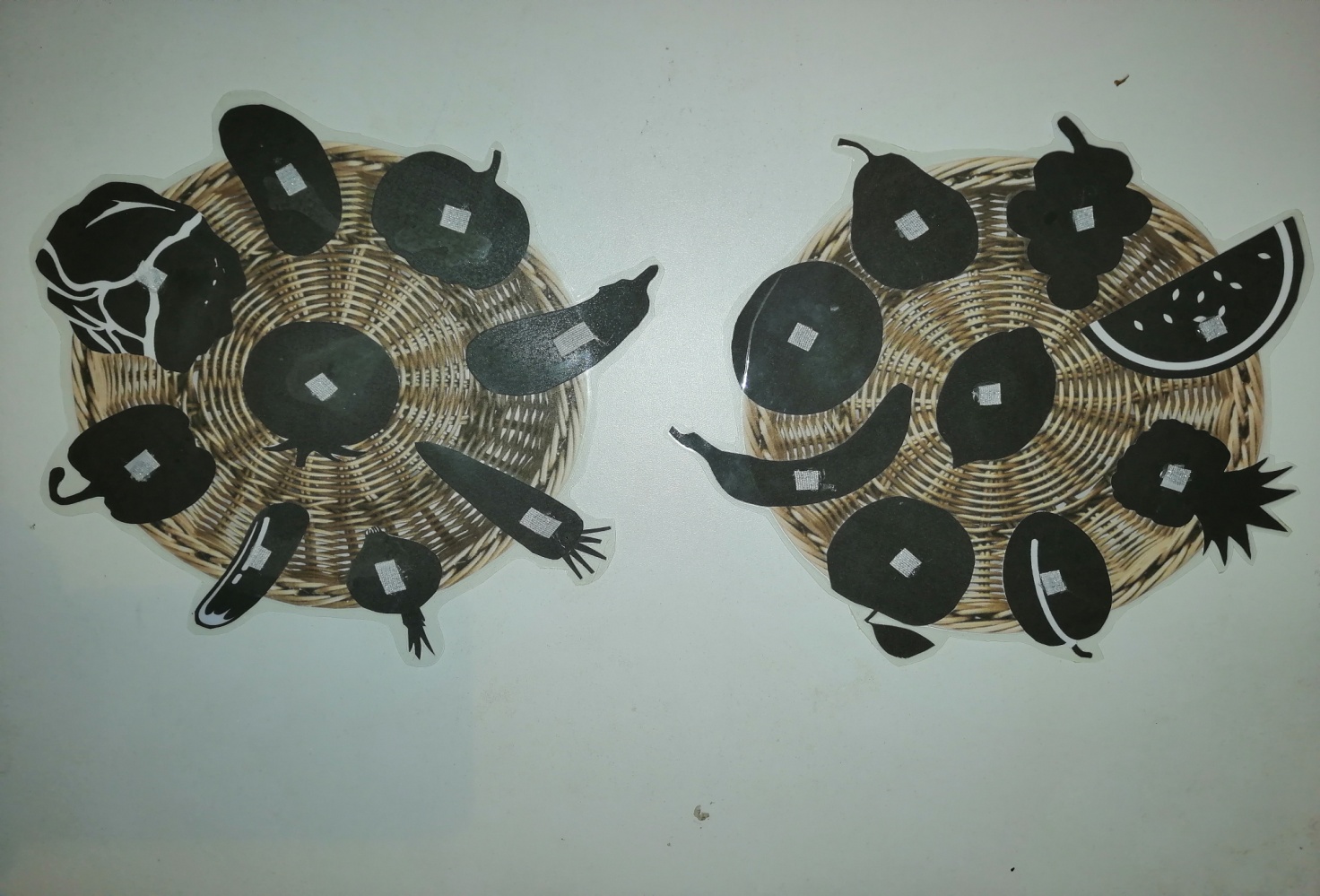 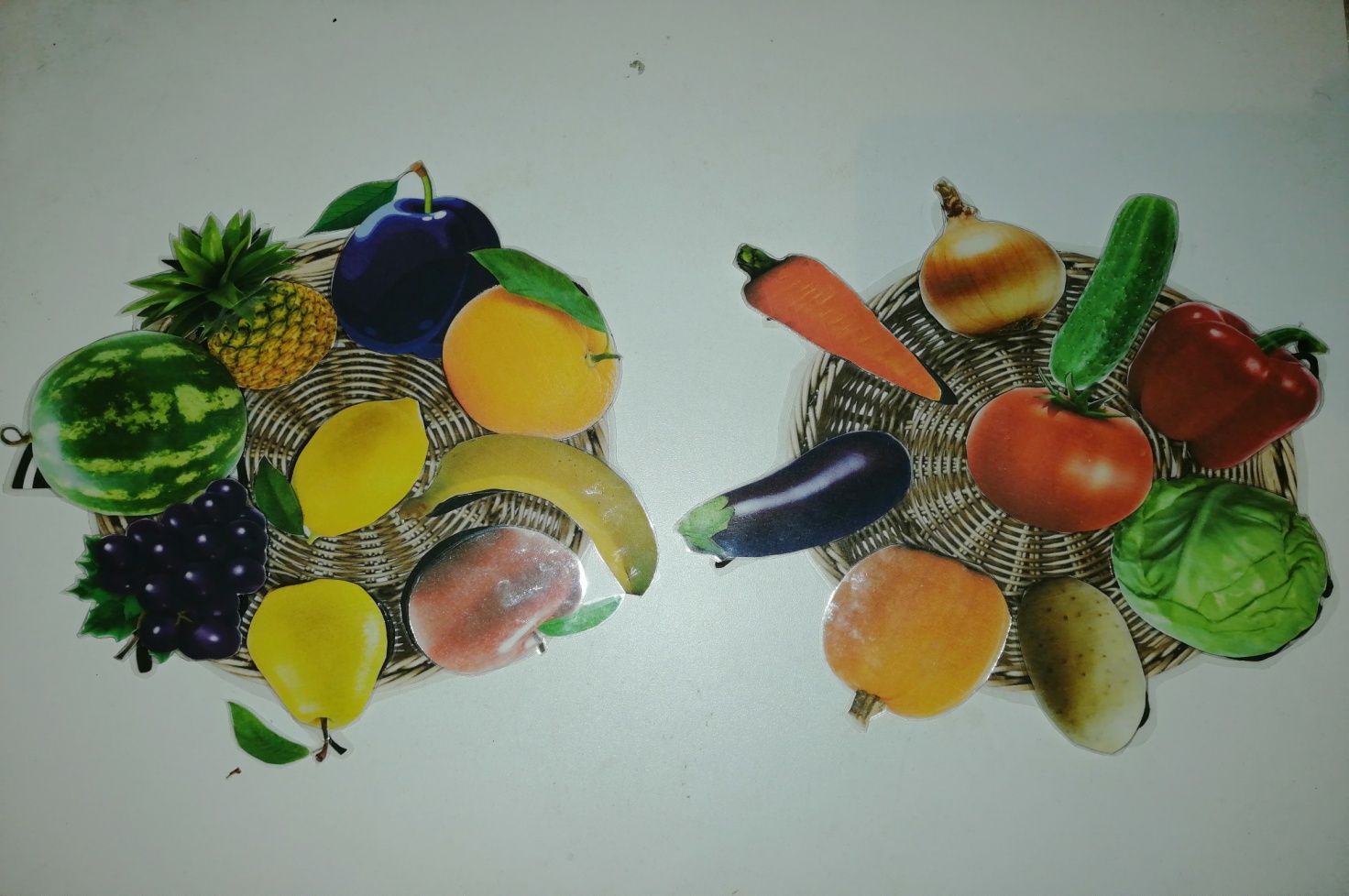 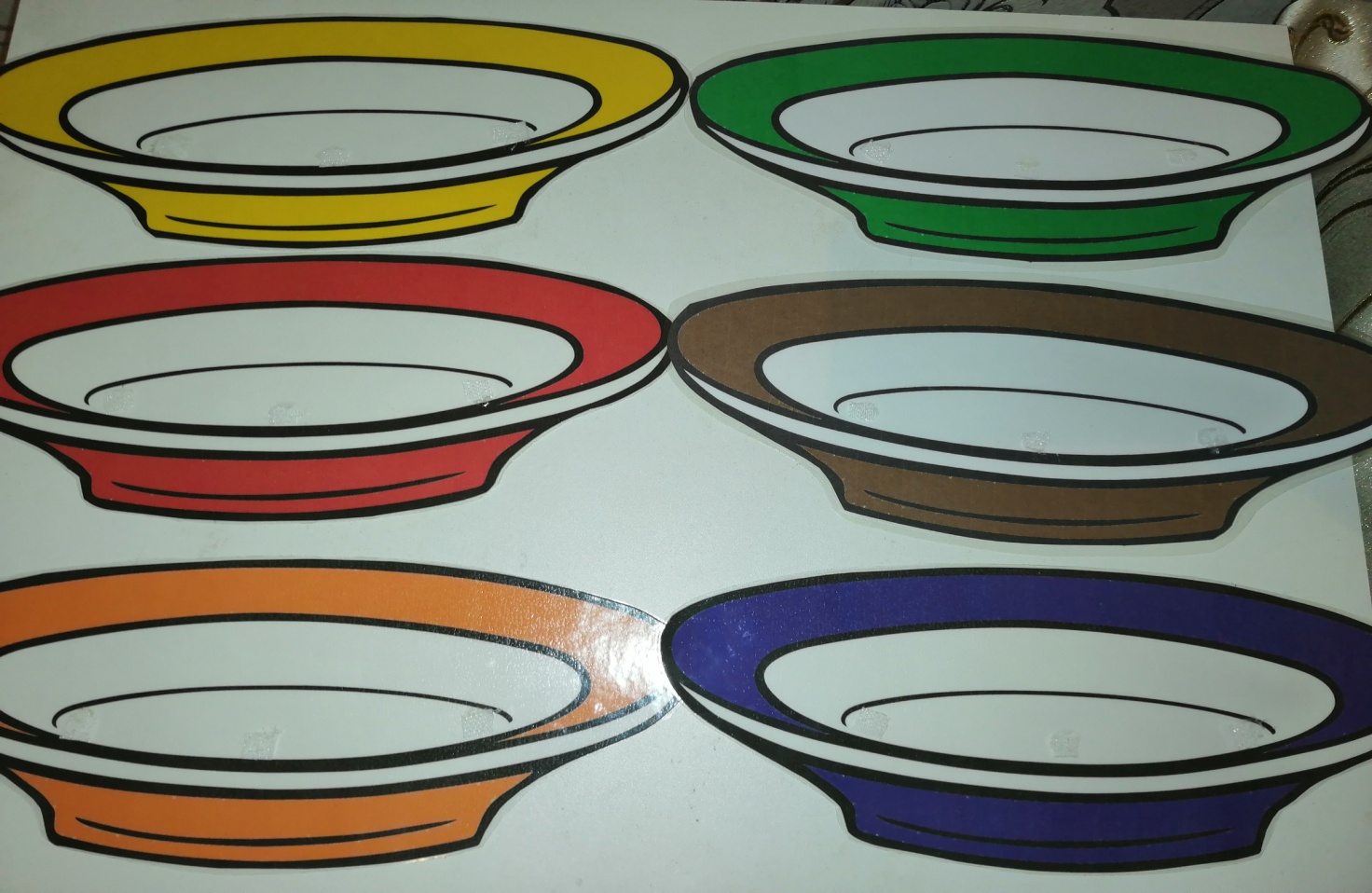 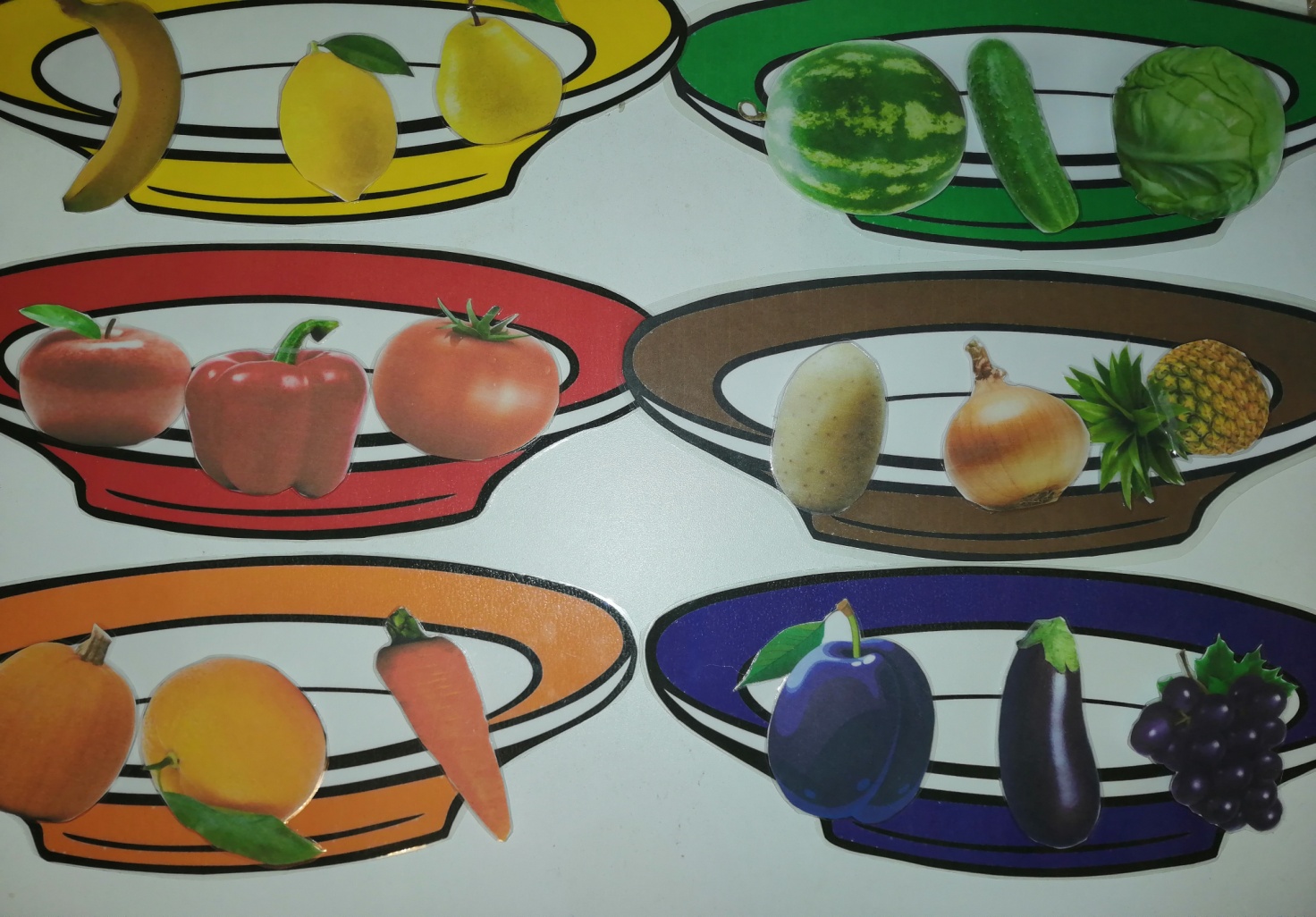 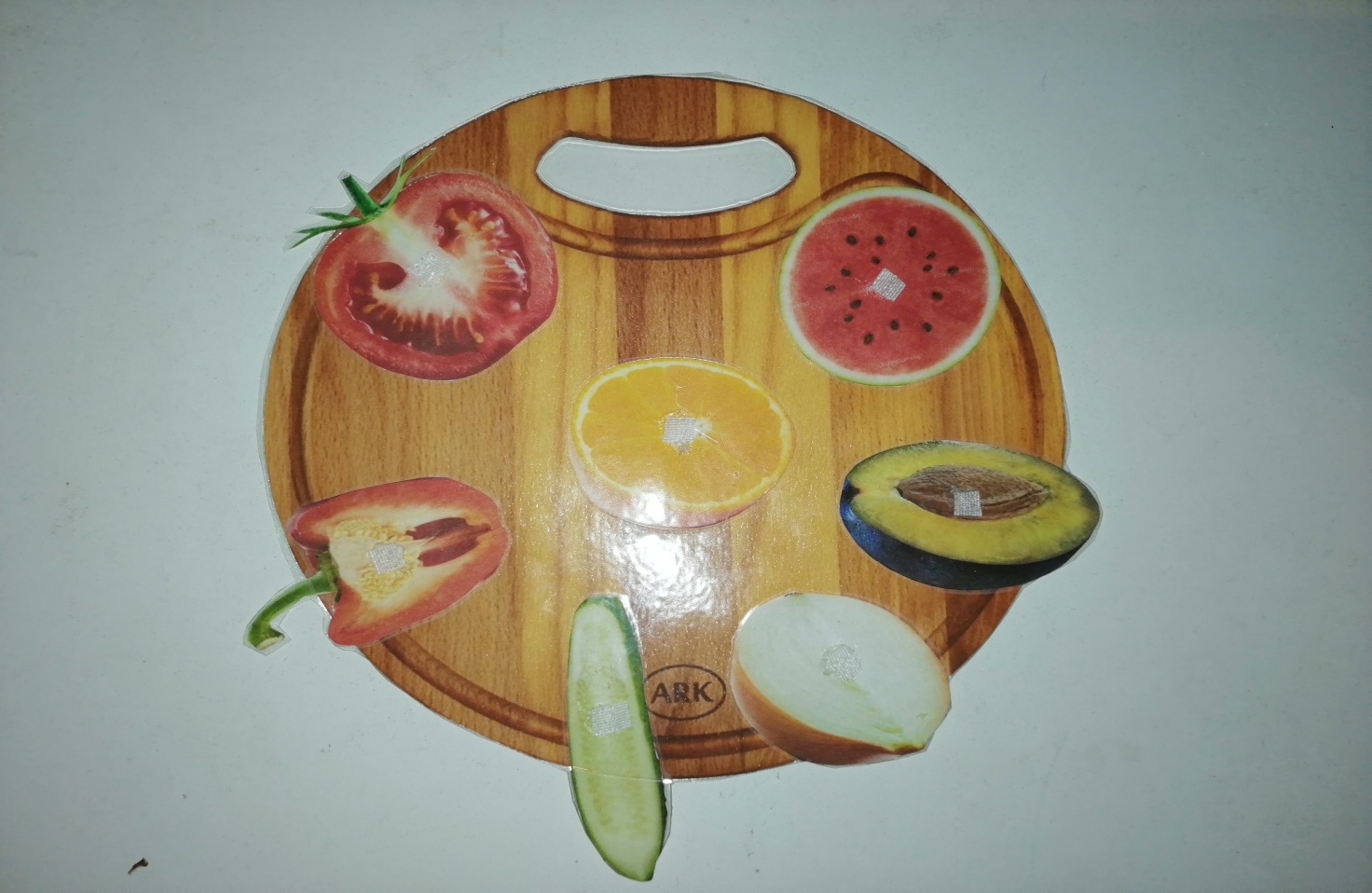 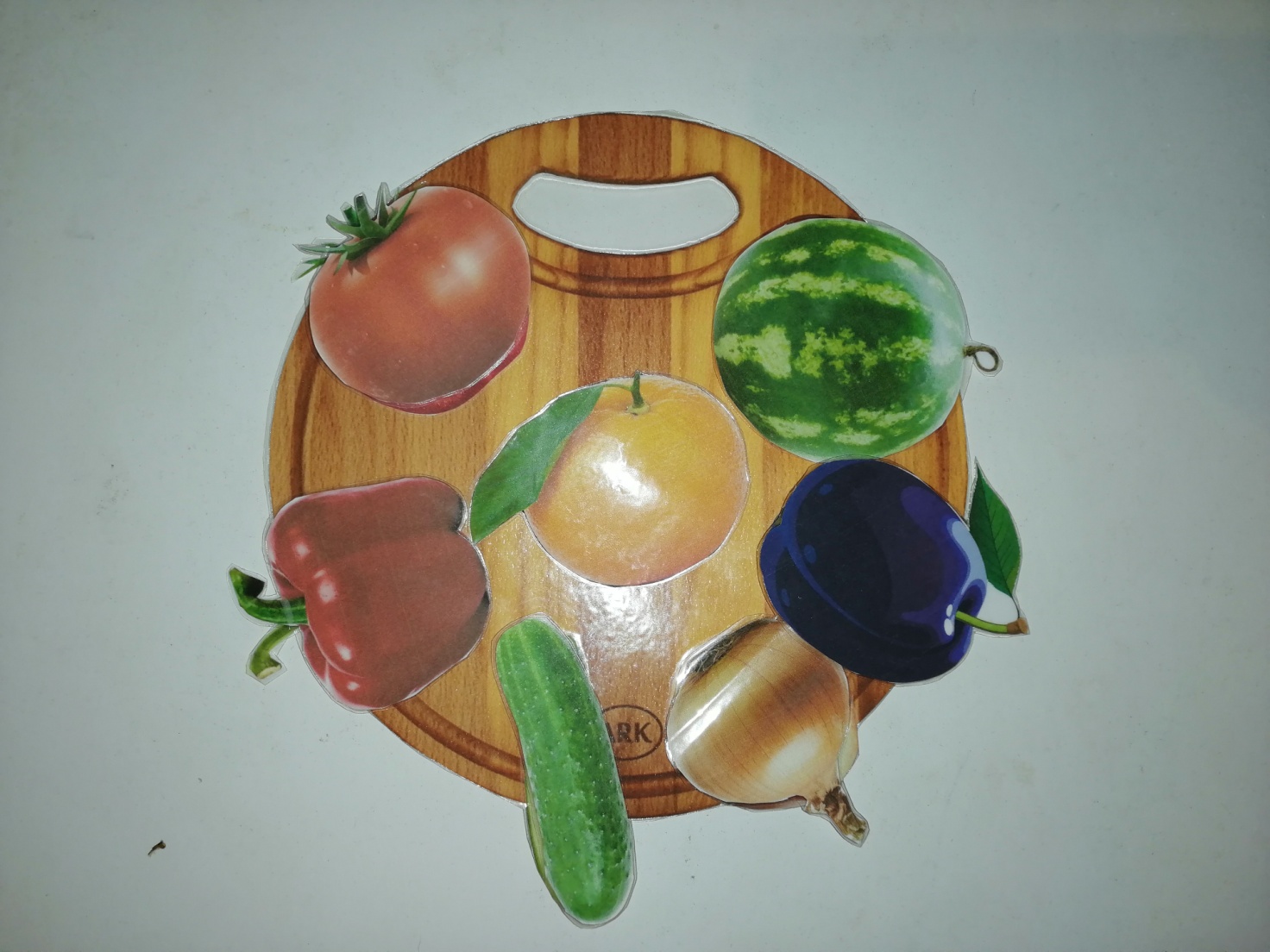 